本會進行參加者意見調查，目的是為了評估活動的成效，作為日後檢討改善的根據，有關調查不會影響 貴機構日後獲得基金資助的機會。審批小組建議 貴機構向每項活動大約20% 或50名的參加者(以較少者為準)進行意見調查，完成的調查總結請連同參加者意見調查(附件IV)和完成報告書交回香港灣仔軒尼詩道130號修頓中心5樓「環保教育和社區參與項目審批小組秘書處」。項目及活動名稱:_________________________________________________活動日期:_______________參加者人數:________ 被訪者人數#: ________ 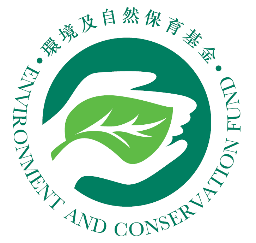 環境及自然保育基金環保教育和社區參與項目計劃參加者意見調查總結(由舉辦機構填寫)非常同意同意一般不同意非常不同意活動增加參加者的環保知識及對本地環境問題的認識(     )%(     )%(     )%(     )%(     )%活動提高參加者的環保意識(     )%(     )%(     )%(     )%(     )%活動提高參加者對其他環保活動的興趣(     )%(     )%(     )%(     )%(     )%活動有助參加者在日常生活中實踐環保(如減少廢物/將廢物分類回收/節約能源/珍惜水資源等)  (     )%(     )%(     )%(     )%(     )%活動有助參加者對家人、同學、朋友宣揚環保(     )%(     )%(     )%(     )%(     )%其他意見/提議(如空位不敷填寫，請另頁詳列有關資料。)參加者對改善環保教育和社區參與項目活動之意見(如空位不敷填寫，請另頁詳列有關資料。)